Муниципальное дошкольное образовательное учреждениедетский сад «Тополёк»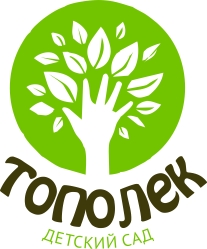 Проект«Улица, дорога, светофор»Участники проекта: дети (возраст 4-5 лет), воспитатели, родители.Срок реализации проекта: краткосрочный (с 13.09. 2021г. по 17.09. 2021г.)Тип проекта: познавательно-игровой.Составитель: Платонова Наталья Владимировна           воспитатель первой квалификационной                            категории  г. Мышкин, 2021-2022 учебный год.Паспорт проекта.Тип проекта: познавательно-игровойПродолжительность проекта: краткосрочный (с 13.09. 2021г. по 17.09.2021г.) Участники проекта: дети (возраст 4-5 лет), воспитатели, родители.Основное направление проекта:Предупреждение детского дорожно-транспортного травматизма.Внимателен ли ребенок на улице?Знает ли он правила поведения на улице и на дороге?Знаком ли он с сигналами светофора? Уважает ли он правила дорожного движения? Умеет ли ребенок быть осторожным и осмотрительным?Актуальность проблемы:У детей дошкольного возраста отсутствует защитная психологическая реакция на дорожную обстановку, которая свойственна взрослым. Их жажда знаний, желание постоянно открывать что-то новое часто ставит ребенка перед реальными опасностями, в частности и на улицах.Цель проекта: Формирование у детей навыков осознанного безопасного поведения на улице, дороге.Задачи проекта:1. Усвоение дошкольниками первоначальных знаний о правилах безопасного поведения на улице, дороге.2. Выработать навыки сознательного отношения к соблюдению правил безопасного движения, правил для пассажиров.3. Закрепить знания о работе светофора.4. Подготовить детей к правильным действиям в сложившейся ситуации на дороге, улице.Этапы: Подготовительный, основной, заключительный.Ожидаемые результаты:1. Сформировать у детей знания и навыки безопасного поведения на дороге и на улице.2. Создать необходимые условия для организации деятельности ДОУ по обучению детей дошкольного возраста ПДД (предметно-развивающая среда).3. Вызвать интерес у родителей к проблеме обучения детей дорожной грамоте, и безопасному поведению на дороге.4. Координировать деятельность по обучению родителями детей ПДД.Реализация проекта.1 этап - подготовительный:1. Постановка цели и задач.2. Подбор наглядно-иллюстративного материала.3. Подбор художественной литературы по теме (пальчиковая гимнастика, стихи).4. Изготовление атрибутов для сюжетно-ролевых игр.5. Подбор дидактических игр.6. Подбор материала для продуктивной деятельности.7. Информационное обеспечение для родителей.Предметно-развивающая среда по обучению детей ПДД:Игрушки и игровое оборудование: машины легковые и грузовые, куклы, конструктор «LEGO», светофор, рули, макет дороги c тротуаром и проезжей частью, к нему маленькие машины.Наглядно-дидактические пособия: плакат по безопасности дорожного движения, картинки с изображением транспорта. Картинки с изображением улицы, где показаны проезжая часть и тротуар.2 этап - основной:Проведение комплекса мероприятий по теме: «Улица, дорога, светофор!»1-й день.1. Беседа «Вышел из дома – будь внимателен!»Цель: Расширить и закрепить знания детей о правилах поведения на улице и на дороге. Дополнить представления детей об улице новыми сведениями: машины движутся по проезжей части улицы; движение может быть односторонним и двусторонним (тротуар и проезжая часть, подземный и наземный переход).2. Чтение стихотворений «Мяч» С. Маршака, «Самокат» Н. Кончаловской.Цель: Продолжать знакомить детей с опасностями на улице, приучать к соблюдению правил дорожного движения; формировать навык безопасного поведения при играх на улице.3. Рассматривание иллюстраций по теме «Улица, дорога, светофор».Цель: Закрепить у детей понятия: транспорт, проезжая часть, пешеход, участники движения, тротуар и т. д.4. Работа с родителями. «Обучение детей безопасности на улице и правилам поведения в транспорте».Цель: Привлечь внимание родителей к актуальной теме безопасного поведения детей на улицах города и в транспорте.2-й день.1. Познавательное занятие «Нужно слушаться без спора указанья светофора»Цель: Познакомить детей с историей появления светофора. Воспитывать у детей любознательность и интерес к новой информации. Уточнить и закрепить знания детей о значении сигналов светофора.2.Чтение художественной литературы: Сергей Михалков «Дядя Степа постовой».Цель: Познакомить детей с профессией регулировщика. Учить внимательно слушать произведение, оценивать поступки героев. Делать выводы.3. Игра - инсценировка «Регулировщик».Цель: Продолжить знакомство с профессией регулировщика. Закрепить полученные ранее знания.3-й день.1. Целевая прогулка по улице. Рассказ об организации движения.Цель: Наблюдать за движением транспорта и пешеходов. Закрепить представления детей о проезжей части.2. Беседа «Пешеходный переход».Цель: Акцентировать внимание детей на том, что переходя дорогу по пешеходному переходу необходимо сохранять бдительность и все правила поведения на проезжей части.3. Конструирование из «LEGO» по теме: «Улица, дорога, светофор!»Цель: Активизировать знания детей о строении: дороги и светофора. Развивать пространственную ориентировку, формировать конструктивные умения, развивать воображение.4-й день.1. Беседа «Если нет светофора. Знакомство с дорожными знаками».Цель: Объяснить детям, как правильно переходить дорогу, если нет светофора. Рассказать какие есть дорожные ориентиры для пешеходов. Познакомить с некоторыми дорожными знаками.2. Игра-моделирование «Если на улице я пешеход».Цель: воспитывать культуру поведения детей на улицах, дорогах. Учить детей правильно обходить общественный транспорт (автобус, троллейбус, маршрутное такси).3. Художественное творчество. Рисование «Я рисую дорогу».Цель: Учить применять полученные знания в самостоятельной творческой деятельности, развивать воображение.5-й день.1. Просмотр и обсуждение мультфильма «Смешарики»  учат правила дорожного движения».Цель: Закрепить конкретные знания о правилах поведения вблизи проезжей части.2. Рассматривание иллюстраций на тему «Опасность на дороге» Цель: Продолжать знакомить детей с опасностями на улице, приучать к соблюдению правил дорожного движения; формировать навык безопасного поведения при играх на улице.3. Лепка «Зебра». Плоскостной барельеф.Цель: Учить лепить столбики и выкладывать из них нужное изображение в виде барельефа (изображение выступает над плоскостью фона). Закреплять умение работать стекой, отрезать лишние части столбиков.3 этап - заключительный.Информация для родителей (законных представителей)  консультация «Безопасность на улице и дороге».Итоги проекта:1.Дети познакомились со значениями слов: автодорога, проезжая часть, тротуар, пешеходная дорожка, пешеход, пассажир, пешеходный переход, перекресток, светофор и с профессией регулировщика.2. Познакомились с дорожными знаками, с правилами дорожного движения и правилами поведения на улице и на дороге.3. Активизировали знания родителей об особенностях обучения детей правилам безопасного поведения на улицах, в транспорте.